 (ร่าง) โครงสร้างรายงานประจำปี 2561 (รายละเอียด)ส่วนที่ 1 โครงร่างองค์กรลักษณะองค์กร1.1.1 สภาพแวดล้อมขององค์กร1.1.1.1 หลักสูตรและบริการ1.1.1.2 ปรัชญา/วิสัยทัศน์/พันธกิจ/อัตลักษณ์/เอกลักษณ์/ประเด็นยุทธศาสตร์1.1.1.3 ลักษณะโดยรวมของบุคลากร (จำแนกบุคลากร สายวิชาการ / สายสนับสนุน /สายปฏิบัติการ)1.1.1.4 สินทรัพย์ เช่น อาคาร สถานที่ อุปกรณ์และเทคโนโลยี 1.1.2 ความสัมพันธ์ขององค์การ1.1.2.1 โครงสร้างการแบ่งส่วนราชการของมหาวิทยาลัย/คณะ/วิทยาลัย/สำนัก1.1.2.2 คณะกรรมการคณะ/วิทยาลัย/สำนัก1.2. สภาวการณ์ขององค์การ	1.2.1 ข้อมูลเชิงเปรียบเทียบ	1.2.2 ระบบการปรับปรุงผลการดำเนินการ เช่น PDCA หรือ LEANส่วนที่ 2 รายงานผลการดำเนินการประจำปีงบประมาณ พ.ศ. 25612.1 กิจกรรมสำคัญในรอบปีงบประมาณ พ.ศ. 2561 (เรียงลำดับกิจกรรมที่สำคัญตาม วัน/เดือน/ปี ที่จัดกิจกรรม รายละเอียดที่สำคัญ เช่น วัน เวลา สถานที่ และกิจกรรมที่ดำเนินการพร้อมทั้งแสดงรูปภาพประกอบ ไม่ต่ำกว่า 3 ภาพ ไม่เกิน 6 ภาพ ต่อกิจกรรม)Ex.ชื่อกิจกรรม......วันที่ 16 พฤศจิกายน 2560รายละเอียดความสำคัญ......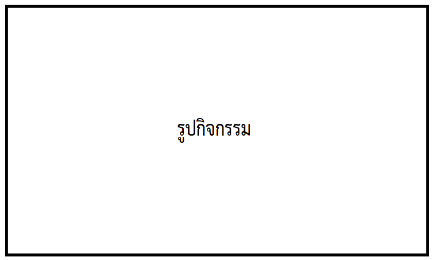 ขนาดของภาพ กว้าง 5 ซม. X สูง 3 ซม. ต่อภาพ2.2 สรุปผลการดำเนินงานมหาวิทยาลัยในปีงบประมาณ พ.ศ. 25612.2.1 ด้านการผลิตบัณฑิต- จำนวนหลักสูตรที่จัดการเรียนการสอน- ตารางและกราฟเปรียบเทียบจำนวนนักศึกษาใหม่จำแนกตามระดับการศึกษาเทียบกับปีที่ผ่านมา2.2.2 ด้านการวิจัยและงานสร้างสรรค์- จำนวนงบประมาณที่สนับสนุนด้านการวิจัยจำแนกตามแหล่งเงินEx. ตารางแสดงงบประมาณที่สนับสนุนด้านการวิจัยและงานสร้างสรรค์- รูปภาพประกอบ 1-3 ภาพ ขนาดกว้าง 5 ซม. X สูง 3 ซม. ต่อภาพ2.2.3 ด้านการบริการวิชาการ- จำนวนงบประมาณที่สนับสนุนด้านการบริการวิชาการEx. ตารางแสดงงบประมาณที่สนับสนุนด้านการบริการวิชาการ- รูปภาพประกอบ 1-3 ภาพ ขนาดกว้าง 5 ซม. X สูง 3 ซม. ต่อภาพ2.2.4 ด้านการทำนุบำรุงศิลปวัฒนธรรม- จำนวนงบประมาณที่สนับสนุนด้านการทำนุบำรุงศิลปวัฒนธรรมEx. ตารางแสดงงบประมาณที่สนับสนุนด้านการทำนุบำรุงศิลปวัฒนธรรม- รูปภาพประกอบ 1-3 ภาพ ขนาดกว้าง 5 ซม. X สูง 3 ซม. ต่อภาพ2.2.5 ความร่วมมือทางวิชาการกับต่างประเทศ (แบบสรุป)- สรุปจำนวนความร่วมมือกับต่างประเทศEx. ตารางแสดงงบประมาณที่สนับสนุนด้านการทำนุบำรุงศิลปวัฒนธรรม2.3 รายงานผลการดำเนินงานตามยุทธศาสตร์มหาวิทยาลัย2.3.1 ผลการดำเนินงานตามยุทธศาสตร์ที่ 11) การรับนักศึกษา	- วิธีการรับ	- แผนและผลการรับนักศึกษาเข้าศึกษา2) นักศึกษา (เปรียบเทียบกับปีที่ผ่านมา)	- จำนวนนักศึกษาใหม่	- จำนวนนักศึกษาทั้งหมด3) ผู้สำเร็จการศึกษา (เปรียบเทียบกับปีที่ผ่านมา)	- จำนวนผู้สำเร็จการศึกษา4) จำนวนการพัฒนาหลักสูตร จำแนกตามระดับการศึกษา (เปรียบเทียบกับปีที่ผ่านมา)5) โครงการที่มีการพัฒนากระบวนการเรียนรู้ของนักศึกษาในศตวรรษที่ 21Ex. ตารางแสดงกิจกรรม/โครงการที่มีการพัฒนากระบวนการเรียนรู้ของนักศึกษา (เรียงลำดับกิจกรรมที่สำคัญตาม วัน/เดือน/ปี ที่จัดกิจกรรม)- รูปภาพประกอบ 1-3 ภาพ ขนาดกว้าง 5 ซม. X สูง 3 ซม. ต่อภาพในกิจกรรม/โครงการที่ดำเนินการ พร้อมทั้งระบุชื่อโครงการ สถานที่ และวันที่ใต้รูปภาพEx.โครงการ .............. ณ สถานที่ .............. วันที่ ...............6) ผลงานของนักศึกษาEx. ตารางแสดงผลงานของนักศึกษาที่ได้รับรางวัล ประจำปี 2561 (เรียงตาม วัน/เดือน/ปี)- รูปภาพประกอบ ขนาดกว้าง 5 ซม. X สูง 3 ซม. ต่อภาพEx.ผู้ได้รับรางวัล .............. ชื่อรางวัล .............. วันที่ ...............7) การส่งเสริมและสนับสนุนกิจกรรมเสริมหลักสูตรและกิจกรรมนอกหลักสูตรที่ส่งเสริมการเรียนรู้ตามกรอบมาตรฐานคุณวุฒิระดับอุดมศึกษาแห่งชาติEx. ตารางแสดงจำนวนกิจกรรมที่ส่งเสริมและสนับสนุนการเรียนรู้ตามกรอบมาตรฐานคุณวุฒิระดับอุดมศึกษาแห่งชาติ- รูปภาพประกอบ ขนาดกว้าง 5 ซม. X สูง 3 ซม. ต่อภาพEx.ชื่อกิจกรรม/โครงการ .............. ณ สถานที่ .............. วันที่ ...............8) การจัดหาทรัพยากรและสิ่งสนับสนุนการจัดสวัสดิการและการสร้างสวัสดิภาพแก่นักศึกษา		- ทุนการศึกษา		- ระบบสวัสดิการและสวัสดิภาพแก่นักศึกษาเพื่อคุณภาพชีวิตที่ดี2.3.2 ผลการดำเนินงานตามยุทธศาสตร์ที่ 21) การสนับสนุนด้านการวิจัย (จำแนกตามแหล่งเงินเทียบกับปีที่ผ่านมา)Ex. ตารางแสดงงบประมาณที่สนับสนุนด้านการวิจัยและงานสร้างสรรค์2) รางวัลนักวิจัย/โครงการดีเด่นประจำปี 2561Ex. ตารางแสดงรางวัลนักวิจัย/โครงการดีเด่นประจำปี 25613) การนำผลงานวิจัยของมหาวิทยาลัยไปเผยแพร่และใช้ประโยชน์Ex. ตารางแสดงการนำผลงานวิจัยของมหาวิทยาลัยไปเผยแพร่และใช้ประโยชน์4) การจัดการทรัพย์สินทางปัญญาEx. ตารางการยื่นขอจดทะเบียนอนุสิทธิบัตรและลิขสิทธิ์ประจำปี 2561 (เรียงตามวัน/เดือน/ปีที่ออกให้)Ex. ตารางการได้รับการจดทะเบียนอนุสิทธิบัตรและลิขสิทธิ์ประจำปี 2561 (เรียงตามวัน/เดือน/ปีที่ออกให้)5) ผลงานการตีพิมพ์และเผยแพร่ประจำปี 2561Ex. ตารางการสรุปผลงานการตีพิมพ์และเผยแพร่ประจำปี 25616) โครงการวิจัยของคณะ/วิทยาลัย/สำนัก ที่จัดกิจกรรม ในปีงบ 25612.3.3 ผลการดำเนินงานตามยุทธศาสตร์ที่ 31) การสนับสนุนด้านการบริการวิชาการEx. ตารางแสดงงบประมาณที่สนับสนุนด้านการบริการวิชาการEx. ตารางแสดงงบประมาณที่สนับสนุนด้านการบริการวิชาการจากภายนอก2) กิจกรรม/โครงการบริการวิชาการที่ดำเนินการ (จำแนกตามกลุ่ม)(เรียงลำดับกิจกรรมที่สำคัญตาม วัน/เดือน/ปี ที่จัดกิจกรรม รายละเอียดที่สำคัญ เช่น วัน เวลา สถานที่ และกิจกรรมที่ดำเนินการพร้อมทั้งแสดงรูปภาพประกอบ ไม่ต่ำกว่า 3 ภาพ ไม่เกิน 6 ภาพ ต่อกิจกรรม)Ex.ชื่อกิจกรรม......วันที่ 16 พฤศจิกายน 2560รายละเอียดความสำคัญ......ขนาดของภาพ กว้าง 5 ซม. X สูง 3 ซม. ต่อภาพ2.3.4 ผลการดำเนินงานตามยุทธศาสตร์ที่ 41) การสนับสนุนด้านการทำนุบำรุงศิลปวัฒนธรรมEx. ตารางแสดงงบประมาณที่สนับสนุนด้านการทำนุบำรุงศิลปวัฒนธรรม2) กิจกรรม/โครงการการสนับสนุนด้านการทำนุบำรุงศิลปวัฒนธรรม2.3.5 ผลการดำเนินงานตามยุทธศาสตร์ที่ 51) การบริหารจัดการที่มีธรรมาภิบาล2) การบริหารความเสี่ยงและแผนการปรับปรุงควบคุมภายใน3) การพัฒนาระบบประกันคุณภาพ4) การปรับปรุงกายภาพ ระบบสาธารณูปโภคสาธารณูปการ เพื่อคุณภาพชีวิตที่ดีของนักศึกษาและบุคลากร5) การส่งเสริมและสร้างจิตสำนึกการอนุรักษ์สิ่งแวดล้อมและประหยัดพลังงาน รวมทั้งเพิ่มพื้นที่สีเขียวและลดภาวะดลกร้อน (กิจกรรมที่ดำเนินการต่างๆ พร้อมรูปภาพประกอบ)2.3.6 ผลการดำเนินงานตามยุทธศาสตร์ที่ 61) การพัฒนาศักยภาพของบุคลลากรEx. ตารางแสดงกิจกรรม/โครงการที่พัฒนาศักยภาพของบุคลลากร (เรียงลำดับกิจกรรมที่สำคัญตาม วัน/เดือน/ปี ที่จัดกิจกรรม)2) บุคลากรที่ได้รับรางวัลประจำปี 2561Ex. ตารางแสดงบุคลากรที่ได้รับรางวัลประจำปี 2561 (เรียงลำดับกิจกรรมที่สำคัญตาม วัน/เดือน/ปี ที่จัดกิจกรรม)3) การพัฒนาทักษะของผู้บริหารEx. ตารางแสดงการพัฒนาทักษะของผู้บริหาร (เรียงลำดับกิจกรรมที่สำคัญตาม วัน/เดือน/ปี ที่จัดกิจกรรม)2.3.7 ผลการดำเนินงานตามยุทธศาสตร์ที่ 72.4 ความร่วมมือทางวิชาการระหว่างประเทศ (รายละเอียดขยายด้านบน)ส่วนที่ 3 ข้อมูลสารสนเทศ3.1 ด้านการผลิตบัณฑิต3.1.1 จำนวนบัณฑิตใหม่3.1.2 จำนวนนักศึกษาทั้งหมด3.1.3 จำนวนผู้สำเร็จการศึกษา3.2 ด้านงบประมาณ3.3 ด้านงบบุคลากร3.3.1 จำแนกตามประเภทของบุคลากร	3.3.2 จำแนกตามตำแหน่งสายวิชการ	3.3.3 จำแนกตามระดับการศึกษา	3.3.4 บุคลากรลาศึกษาต่อลำดับแหล่งเงินจำนวนโครงการเงิน (บาท)ลำดับแหล่งเงินจำนวนโครงการเงิน (บาท)ลำดับแหล่งเงินจำนวนโครงการเงิน (บาท)ประเทศที่มีความร่วมมือนักศึกษาไปแลกเปลี่ยน/ร่วมกิจกรรมบุคลากรจากหน่วยงานให้ความร่วมมือร่วมสัมมนา/วิจัยบุคลากรไปแลกเปลี่ยนรับนักศึกษามาแลกเปลี่ยนรับบุคลากรมาแลกเปลี่ยนรวมทั้งหมดทวีป...ประเทศ....ลำดับโครงการระยะเวลาจำนวน (คน)งบประมาณ (บาท)ลำดับชื่อผู้รับรางวัลชื่อรางวัลหน่วยงานที่ได้รับรางวัลวัน/เดือน/ปีลำดับชื่อกิจกรรม จำแนกเป็นด้านๆจำนวนโครงการจำนวน (คน)งบประมาณ (บาท)ลำดับทุนรัฐบาล (จำนวน)ทุนเอกชน (จำนวน)อื่นๆรวมทุนรัฐบาล (บาท)ทุนเอกชน (บาท)อื่นๆ (บาท)รวม (บาท)ลำดับแหล่งเงินจำนวนโครงการเงิน (บาท)ลำดับชื่อผู้ได้รับรางวัลชื่อรางวัลผลงานลำดับชื่อ-สกุลผลงานลำดับชื่อการประดิษฐ์ชื่อผู้ประดิษฐ์ประเภทเลขที่คำขอวันที่ออกให้ลำดับชื่อการประดิษฐ์ชื่อผู้ประดิษฐ์ประเภทเลขที่คำขอวันที่ออกให้ลำดับตีพิมพ์เผยแพร่ระดับนานาชาติตีพิมพ์เผยแพร่ระดับชาติเผยแพร่ผลงานประชุมวิชาการระดับนานาชาติเผยแพร่ผลงานประชุมวิชาการระดับชาติการนำไปใช้ประโยชน์จดสิทธิบัตรหรืออนุสิทธิบัตรงานสร้างสรรค์ตีพิมพ์เผยแพร่อื่นๆรวมทั้งหมดลำดับชื่อกิจกรรม/โครงการ (จำแนกตามกลุ่ม)จำนวนโครงการเงิน (บาท)ลำดับชื่อกิจกรรม/โครงการ (จำแนกตามกลุ่ม)จำนวนโครงการเงิน (บาท)ชื่อกิจกรรม/โครงการ (จำแนกตามกลุ่ม)จำนวนโครงการงบประมาณ (บาท)1. ส่งเสริมเยาวชนนักศึกษาและบุคลากรให้ตระหนักถึงคุณค่าความงามของศิลปะ2. การศึกษา วิจัย รวบรวมองค์ความรู้ภูมิปัญญาท้องถิ่นเพื่อการอนุรักษ์ขนบธรรมเนียมประเพณีวัฒนธรรมอันดีงามของอีสานและของชาติ3. มุ่งเน้นกิจกรรมเผยแพร่และถ่ายทอดศิลปวัฒนธรรมในทุกระดับและรูปแบบต่างๆ4. มุ่งเน้นการส่งเสริมการอนุรักษ์พันธุกรรมพืชท้องถิ่นในจังหวัดอุบลราชธานี/โดยดำเนินการตามโครงการอนุรักษ์พันธุกรรมพืชอันเนื่องมาจากพระราชดำริฯ สมเด็จพระเทพรัตนราชสุดาฯ5. การดำเนินงานตามนโยบายมหาวิทยาลัยและความร่วมมือกับจังหวัดลำดับกิจกรรม/โครงการสถานที่จำนวน (คน)รายละเอียดงบประมาณ (บาท)ลำดับชื่อผู้ได้รับรางวัลชื่อรางวัลผลงานวัน/เดือน/ปีลำดับชื่อ-สกุลประเภทการพัฒนาชื่อกิจกรรมสถานที่วัน/เดือน/ปีเช่น อบรม ประชุม สัมมนาสาขาวิชาระดับการศึกษารวมทั้งหมดปริญญาตรีปริญญาโทปริญญาเอกสาขาวิชาระดับการศึกษารวมทั้งหมดปริญญาตรีปริญญาโทปริญญาเอกสาขาวิชาระดับการศึกษารวมทั้งหมดปริญญาตรีปริญญาโทปริญญาเอกประเภทงบประมาณปีงบประมาณ 2560ปีงบประมาณ 2560ปีงบประมาณ 2561ปีงบประมาณ 2561ร้อยละการเพิ่ม-ลดลงร้อยละการเพิ่ม-ลดลงประเภทงบประมาณรับจัดสรรเบิกจ่ายรับจัดสรรเบิกจ่ายรับจัดสรรเบิกจ่ายสายวิชาการสายวิชาการสายวิชาการสายวิชาการรวมสายสนับสนุนสายสนับสนุนสายสนับสนุนสายสนับสนุนสายสนับสนุนสายสนับสนุนรวมรวมทั้งหมดข้าราชการพนักงานเงินงบประมาณพนักงานเงินรายได้ลูกจ้างชั่วคราวรวมข้าราชการพนักงานเงินงบประมาณพนักงานเงินรายได้ลูกจ้างชั่วคราวเงินงบประมาณลูกจ้างชั่วคราวเงินรายได้ลูกจ้างประจำรวมรวมทั้งหมดศาสตราจารย์รองศาสตราจารย์ผู้ช่วยศาสตราจารย์อาจารย์รวมทั้งหมดปริญญาเอกปริญญาโทปริญญาตรีต่ำกว่าปริญญาตรีรวมทั้งหมดระดับการศึกษาสายวิชาการสายสนับสนุนระดับการศึกษาในประเทศต่างประเทศรวมในประเทศต่างประเทศรวมปริญญาตรีปริญญาโทปริญญาเอก